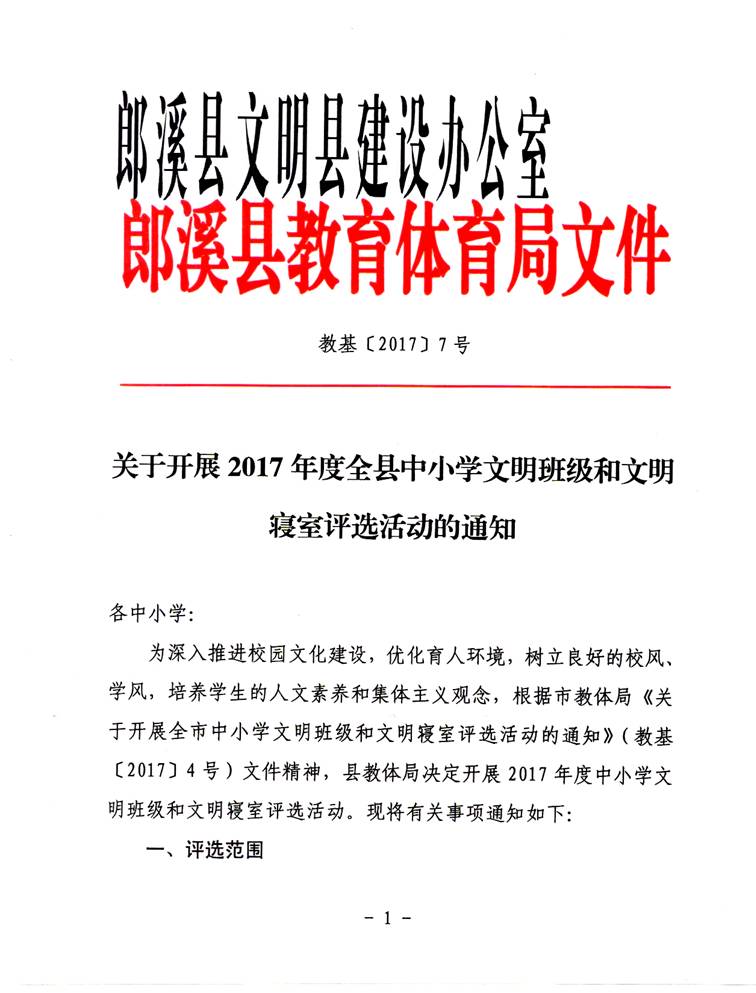 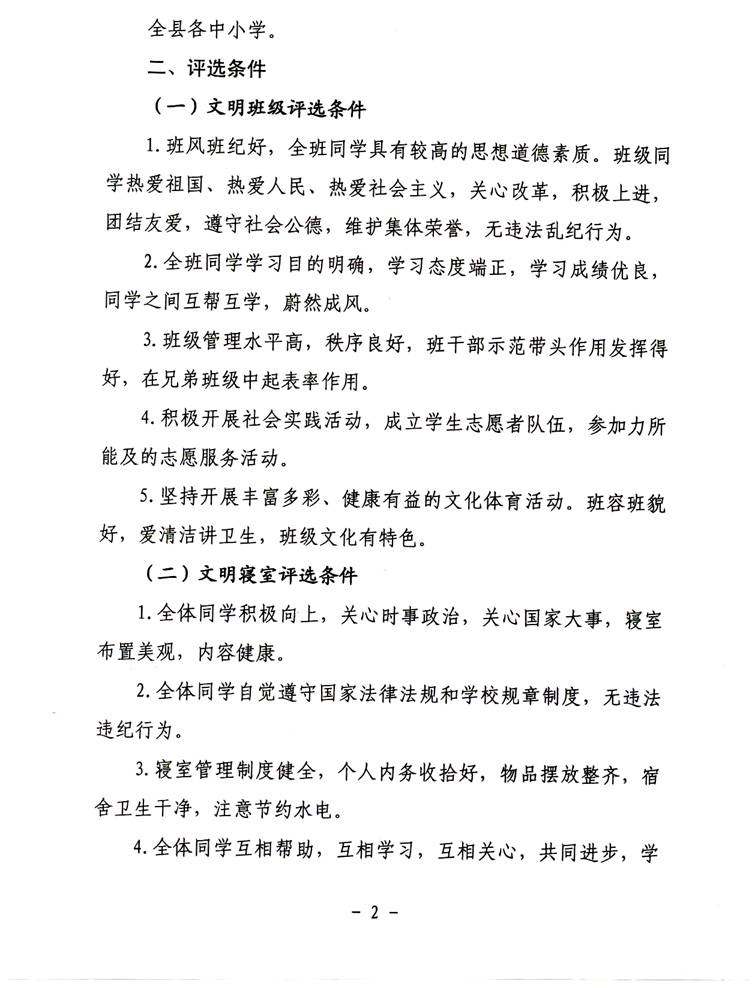 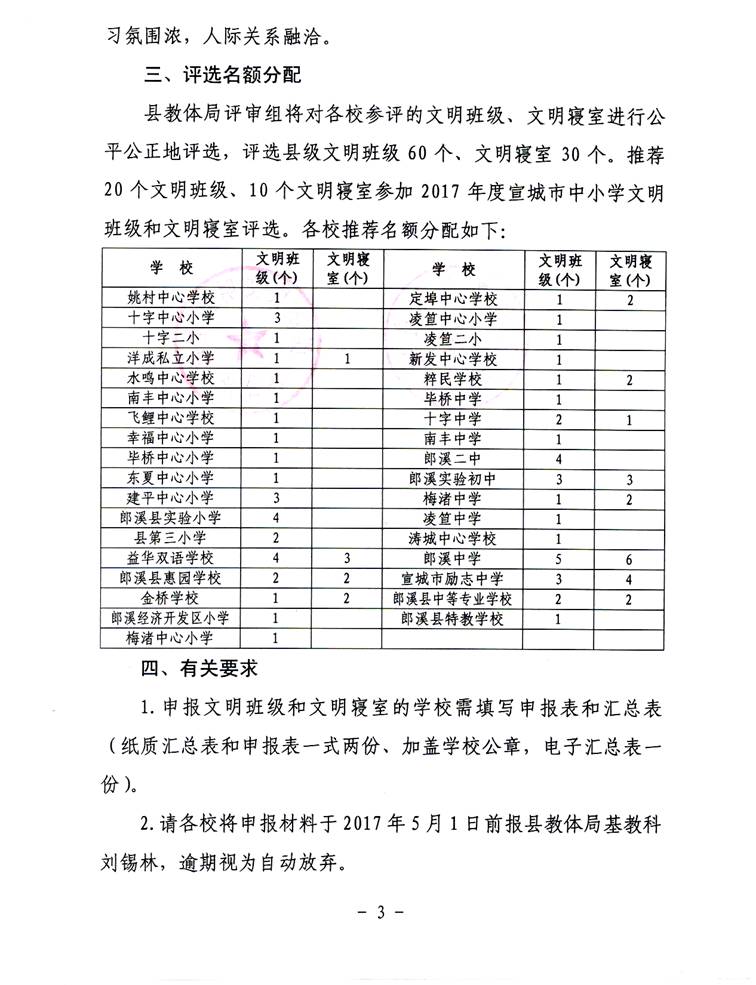 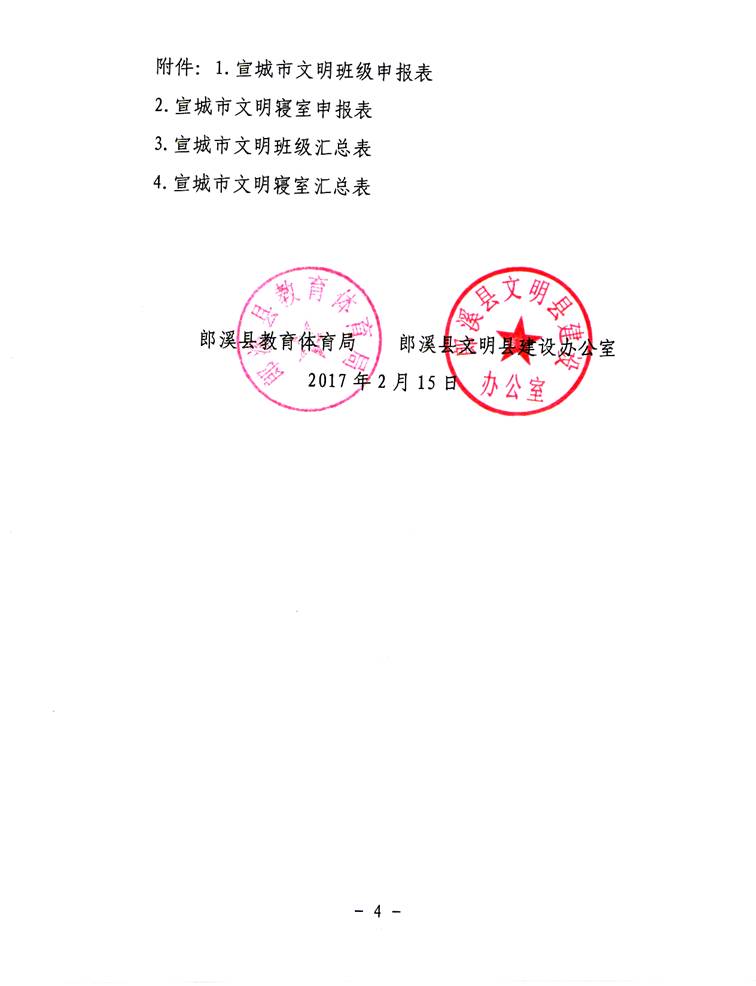 附件1：宣城市文明班级申报表附件2：宣城市文明寝室申报表附件3：宣城市文明班级汇总表县市区：                            联系人：附件4：宣城市文明寝室汇总表县市区：                             联系人：学校名称班级名称班 主 任主要事迹县市区教体局意见：                           年   月   日                           年   月   日                           年   月   日市教体局意见：年   月   日年   月   日年   月   日学校名称班级名称班级名称寝室名称寝 室 长寝 室 长班 主 任主要事迹县市区教体局意见：                           年   月   日                           年   月   日                           年   月   日                           年   月   日                           年   月   日市教体局意见：年   月   日年   月   日年   月   日年   月   日年   月   日序号学校名称班级名称班主任序号学校名称班级名称寝室名称班主任